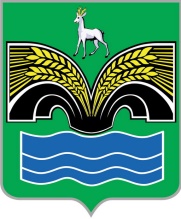 АДМИНИСТРАЦИЯСЕЛЬСКОГО ПОСЕЛЕНИЯ КРАСНЫЙ ЯРМУНИЦИПАЛЬНОГО РАЙОНА КРАСНОЯРСКИЙСАМАРСКОЙ ОБЛАСТИПОСТАНОВЛЕНИЕот «07» апреля   2023 года   № 41Об установлении особого противопожарного режима и дополнительных требований пожарной безопасности на территории сельского поселения Красный Яр в весенне-летний период 2023 г.	Руководствуясь статьёй 19 Федерального закона от 21.12.1994 г. № 69-ФЗ «О пожарной безопасности», в соответствии со ст. 14 Закона Российской Федерации от 06.10.2003 г. № 131-ФЗ «Об общих принципах организации местного самоуправления в Российской Федерации», в целях нормализации обстановки, связанной с повышением пожарной опасности на территории сельского поселения Красный Яр, Администрация сельского поселения Красный Яр муниципального района Красноярский Самарской области ПОСТАНОВЛЯЕТ:1.	Ввести особый противопожарный режим на территории сельского поселения Красный Яр муниципального района Красноярский Самарской области с 15.04.2023 года по 15.10.2023 года.2.	Запретить проведение пожароопасных работ на потенциально опасных участках территории сельского поселения Красный Яр.3.	Провести работу по пропаганде мер пожарной безопасности и по созданию запасов воды для целей пожаротушения (у каждого домовладения иметь емкость с водой не менее 200 литров) посредством распространения памяток в газете «Планета Красный Яр» и в сети Интернет на официальном сайте: http//kryarposelenie.ru, официальной группе в контакте https://vk.com/krasniyarsamobladm4.	 Жителям поселения и руководителям предприятий и организаций провести мероприятия по очистке территории поселения от мусора, сухой травы и легковоспламеняющихся материалов.5.	Запретить разведение костров и сжигание мусора, проведение неконтролируемого пала сухой травы на землях сельскохозяйственного назначения и территории поселения.6.	Предложить руководителям ООО «Красноярское ЖКХ» и МУП «Красноярское ЖКХ» иметь в наличии передвижные емкости с водой для целей пожаротушения, создать запасы противопожарного инвентаря, разместить их на наиболее пожароопасных участках, провести работу по поддержанию в технически исправном состоянии гидрантов.7.	Опубликовать настоящее постановление в газете «Планета Красный Яр» и разместить в сети Интернет на официальном сайте: http//kryarposelenie.ru.8.	Данное постановление вступает в силу со дня официального опубликования.9.	 Контроль за исполнением данного постановления оставляю за собой.Глава сельского поселения Красный Ярмуниципального района Красноярский Самарской области                                                                                 А. Г. БушовДемченков М.В.